О внесении изменений и дополнений в постановление от 26.03.2020 № 25/1 «Об утверждении  муниципальной целевой Программы «Профилактика безнадзорности и правонарушений несовершеннолетних на территории сельского поселения Усень-Ивановский сельсовет муниципального района Белебеевский район Республики Башкортостан на 2020-2024 годы»В соответствии с Федеральным законом от 06.10.2003 года № 131-ФЗ «Об общих принципах организации местного самоуправления в Российской Федерации», Федеральным законом от 24 июня 1999 года № 120-ФЗ «Об основах системы профилактики безнадзорности и правонарушений», Уставом сельского поселения Усень-Ивановский сельсовет муниципального района Белебеевский район Республики Башкортостан, ПОСТАНОВЛЯЮ:1. Внести следующие изменения и дополнения в постановление от 26.03.2020 № 25/1 «Об утверждении  муниципальной целевой Программы «Профилактика безнадзорности и правонарушений несовершеннолетних на территории сельского поселения Усень-Ивановский сельсовет муниципального района Белебеевский район Республики Башкортостан на 2020-2024 годы»:1) в Паспорт программы:- в подпункт «Основная цель Программы» добавить:«Организация профилактической работы по предупреждению суицидальных действий среди подростков и молодежи, развитие стрессоустойчивости, сохранение и укрепление психического здоровья обучающихся.»;- в подпункт «Основные задачи Программы» добавить:«6. Выявление детей «группы риска», обучение данной группы методам релаксации и саморегуляции. 7. Межведомственное взаимодействие со специалистами различных учреждений и организаций.8. Пропаганда здорового образа жизни, формирование у учащихся позитивного образа Я.»;- в подпункт «Ожидаемые конечные результаты реализации муниципальной программы» добавить:«6. Организованная таким образом работа позволит осуществлять социальную и психологическую защиту детей и подростков, снизить количество детей и подростков с девиантным поведением и избежать суицидальных попыток. Также позволит организовать работу по оптимизации детско-родительских взаимоотношений».2) в «Перечень и описание программных мероприятий» добавить раздел «План мероприятий по профилактике суицида среди детей и подростков»2. Настоящее постановление вступает в силу после обнародования.3. Контроль за выполнением постановления оставляю за собой.Глава сельского поселения      	             А.Н. Денисов № ппМероприятия   ПрограммыИсполнительСрок  исполненияИсточник финансирования1Выявление и реабилитация несовершеннолетних и их семей, оказавшихся в сложной жизненной ситуации Администрация   поселения2022-2024Не требует финансирования2Исследования социального статуса семей учащихся. Администрация   поселения2022-2024Не требует финансирования3Составление базы данных по социально неблагополучным семьям Администрация   поселения2022-2024Не требует финансирования4Проведение индивидуальных профилактических мероприятий семьями социального риска Администрация   поселения2022-2024Не требует финансирования5Мини-тренинги - учимся снимать усталость - как преодолевать тревогу - способы решения конфликтов - стресс в жизни человека. Способы борьбы со стрессом-способы саморегулирования эмоционального состояния - как сказать НЕТ! Администрация   поселения,СДК (по согласованию) ООШ (по согласованию)2022-2024Не требует финансирования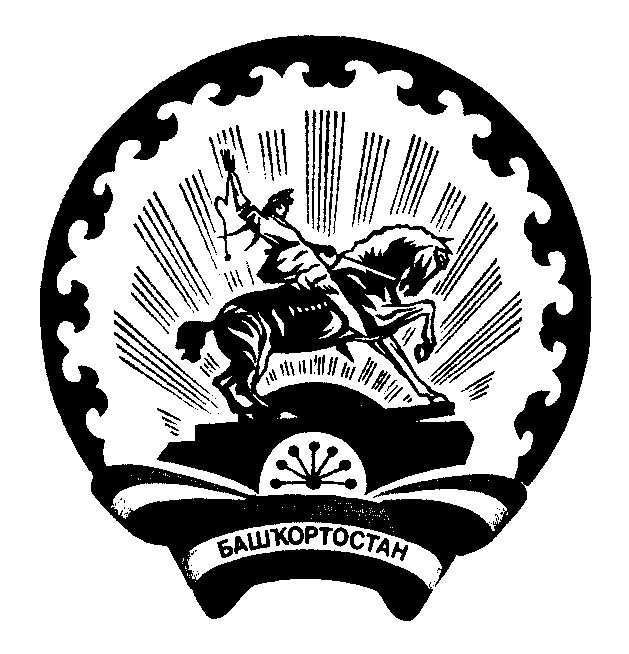 